CYCLING TIME TRIALSSOUTH DISTRICT COUNCILCOURSE DETAILS FOR START SHEET RISK ASSESSMENTCOURSE NUMBER P881/15Field Placement:Whilst the underlying principle of field placement is to arrange the starting position of each rider to avoid paced and company riding, the overriding consideration must be the Safety of Competitors. The event should be on the road for as little time as practicable, so that slower riders are not exposed to the danger of becoming left adrift by being placed at the end of the field. This will also reduce the duty of care placed on marshals and timekeepers who may not be aware that riders are still out on the course. The Safety of Competitors must be given priority over the strict application of the principle of field placement as per Guidance Note (Revised December 2017).  In order to reduce the danger to the slower riders, consideration should be given to placing faster riders at the end of the field even though previously to Dec. 2017 their potential time might qualify them for a higher spot nearer the front of the field.Notes to be Included on Start Sheets or Displayed at Signing-On ~ Safety InstructionsRiders waiting to start and must no obstruct the view of the Timekeeper or the Holder-up of approaching traffic.No times will be given to competitors at the FINISHAny rider observed riding in a manner which may jeopardise his or her own safety, the safety of others and the future of the Sport will be disqualified and reported to the South District Council of Cycling Time Trials.Safety Helmets, Front & Rear LightsHelmets are compulsory for all events, the following should be printed on all Start Sheets: “In the interests of your Own Safety, Cycling Time Trials and the event promoters instruct competitors to wear a HARD SHELL HELMET that meets an internationally accepted safety standard. Cycling Time Trial regulations require all competitors to wear a Hard Shell Helmet”.An active Front & Rear light is mandatory during the event.Signing-On Sheet & Race NumbersRiders must sign the Official Signing-On & Off Sheet at the Event HQ to obtain their Race Number.Signage:  As the A3 is a truck Road the correct size signage should be used.  If using smaller signs, then multiply to create regulated size.  No overnight signage erection.Riders must:Use recommended safe routes to START and return from FINISH to headquarters.Not cross the slip road (A325) at Start Area at all.Not warm up on the Course.Keep on the Hard Shoulder at the StartExercise care at the following locations:Ham Barn RABsBuriton and Bramshott Interchanges.Passing exit and entry slipRoads at all interchanges on A3.Not stop at the FINISH but continue to Event HeadquartersThe start is on the hard shoulder of the slip road southbound A3, only a maximum six riders at the start, riders should wait on the Flyover for instructions.No cars to be parked in the vicinity of the start & definitely not anywhere near to entrance to Longmoor Camp, it is an active MOD facility.Riders waiting to start and must no obstruct the view of the Timekeeper or the Holder-up of approaching traffic.No times will be given to competitors at the FINISHAny rider observed riding in a manner which may jeopardise his or her own safety, the safety of others and the future of the Sport will be disqualified and reported to the South District Council of Cycling Time Trials.COURSE NUMBER: P884b/25Distance: 25 miles ~ Short Description: Longmoor / Petersfield / Liphook / A3Start on the Hard shoulder on the southbound slip road to the A3 at Longmoor (A325) three metres from the start of the Armco barrier.  Proceed to the slip road onto the southbound A3 towards Petersfield'At Ham Barn Roundabout (1.6m) take the second exit towards Petersfield, passing the exit for West Liss at 3.2m, the Midhurst exit (A272) and the Winchester (A272) and take the Buriton exit at 8.1miles.Follow slip road and take first exit on roundabout (8.04 miles) to rejoin A3 north.  Keep left here and take care to rejoin A3 towards London Guildford and continue along A3 passing exit for Winchester (A272) the Midhurst exit (A272) and the exit for West Liss, to Ham Barn Roundabout (15.1 miles).Approaching Ham Barn Roundabout stay in the middle lane, take 2nd Exit and proceed North on A3 passing the exit slip road at Longmoor Interchange (signposted A325 Farnham), Griggs Green.  At the third turning (20.1 miles) take the left turn signposted Haslemere/Liphook B2171, and continue over the flyover taking the left turn, over the flyover and next left onto the slip road to rejoin the A3 in a southerly direction (signposted Petersfield/Portsmouth).Retrace along A3 southbound towards the Ham Barn Roundabout passing the Griggs Green turning (22 mile) and pass the starting area at Longmoor to finish at the entrance on the lay-by approximately 600 yards north of Ham Barn roundabout (25 miles).Distance from Start to Finish 1.3 miles ~ Headquarters Can Be At Greatham Village HallCourse Risk AssessmentTime Restrictions on using the Course P884b* Field size should be restricted in size so that the last rider on the road should be able to return to the Event HQ comfortably before sunset.  The course is suitable for 30 second starts with a maximum of 80 riders.Location 7 & 23: At Princes Bridge Interchange there could be increased traffic from Andlers Ash Road, as there is a lot of building work being carried out with 250 homes being built, there was not a problem in 2023 but may change for future events i.e.2024, an “on-the-day” Assessment may need to be conducted.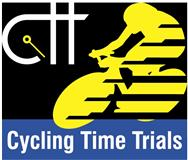 Risk AssessmentCourse/Road(s) Assessed:Course: P884b/25Date of Assessment/Review: 28th September 2023Name of Assessor: David Collard-BerryLocationDetails of HazardRiskMeasure to Reduce Risk1General RequirementsRoad usage meets CTT Traffic StandardsLTraffic counts. Time restrictions on use of Course2Before StartCompetitors riding from Event Headquarters, Competitors warming upMCycle Event Warning SignInstruction on Start SheetSafe routes to STARTProhibited areas for warming up.Competitors must not cross A325 at Start Area 3Area of Start on A325 Slip Road with A3 LongmoorCompetitors waiting on Hard Shoulder of Slip RoadMCycle Event Warning Sign north of Start on A325Instruction on Start Sheet on conduct at Start4Start on the Hard shoulder on the southbound slip road to the A3 at Longmoor (A325) three metres from the start of the Armco barrier. SU 792311Competitors and/or Holder up fallingLNo additional measures required5Entry onto A3 from Slip RoadCompetitors joining A3 southbound from LEFT. Traffic coming from RIGHT has priorityMInstruction on Start Sheet.Cycle Event Warning Sign on A36Ham Barn RABSU 772295Crossroads with B3006.Traffic crossing from RIGHT.  Traffic leaving A3 to turn  LEFT on B3006 to Liss crossing path of competitors.MCycle Event Warning Signs.Observer and Direction Sign.Instruction on Start SheetCompetitors to take 2nd  exit on stay on A37Princes Bridge Interchange Exit slip road ~ SU 769271Traffic leaving A3 crossing path of competitorsLWarning on Start Sheet.Cycle Event Warning Sign on A38Princes Bridge Interchange Entry slip road ~ SU 769269Traffic joining A3 from LEFT on entry slip roadLWarning on Start Sheet.  Cycle Event Warning Sign on entry slip road9Old Farnham RoadSU 767262Minor road joining A3 from (Garden Centre) LEFTLNo additional measures required10Tankerdale LaneSU 762259Minor Road on LeftLNo additional measures required11Sheet Interchange Exit slip road ~ SU 752250Traffic leaving A3 crossing path of competitorsLCycle Event Warning Sign on A312Sheet Interchange Entry slip road. ~ SU 750248Traffic joining A3 from LEFT on A272 entry slip roadLWarning on Start Sheet.  Cycle Event Warning Sign on A272 entry slip road13Petersfield Interchange Exit slip road ~ SU 735235Traffic leaving A3 crossing path of competitorsLCycle Event Warning / Direction Sign14Petersfield Interchange Entry Slip Road ~ SU 735235Traffic joining A3 from Left on entry slip roadLCycle Event Warning Sign on entry slip road15Buriton Interchange Exit slip road. ~ SU 728209LEFT turn to leave A3 on exist slip road to BuritonLMarshal or/and Direction Sign. Instruction on Start Sheet16Buriton RAB ~ SU 730210LEFT turn, 1st exit to proceed under A3LMarshal or/and Direction Sign.  Cycle Event Warning Sign.Instruction on Start Sheet17Buriton Interchange Entry slip road  ~ SU 728211LEFT on entry slip road to rejoin A3 northbound. Traffic coming from Right has priorityMCycle Event Warning Sign on A3. Instruction on Start Sheet18Petersfield Interchange Exit Slip Road  ~ SU 735232Traffic leaving A3 crossing path of competitorsLWarning on Start Sheet19Petersfield Interchange Entry slip road  ~ SU 734240Traffic joining A3 from LEFT on entry slip roadLWarning on Start Sheet. Cycle Event Warning Sign on slip road20Sheet Interchange Exit slip road.  ~ SU 747249Traffic leaving A3 crossing path of competitorsLWarning on Start Sheet. Cycle Event Warning Sign before exit21Sheet Interchange Entry slip road  ~ SU 747249Traffic joining A3 from LEFT on entry slip roadLWarning on Start Sheet. Cycle Event Warning Sign on entry slip road (A3)22Steep Marsh Lane ~ SU 761260Minor road on LEFTLNo additional measures required23Princes Bridge Interchange Exit slip road  ~ SU 768270Traffic leaving A3 crossing path of competitorsLWarning on Start Sheet. Cycle Event Warning Sign & Arrow24Princes Bridge Interchange Entry slip road ~SU 768271Traffic joining A3 from LEFT on entry slip roadLWarning on Start Sheet. Cycle Event Warning Sign on entry slip road25Ham Barn RABSU 772295Crossroads with B3006. Traffic crossing from RIGHT. Traffic leaving A3 to turn LEFT on to B3006 crossing path of competitorsMCycle Event Warning Signs. Marshals or/and Direction Signs. Instruction on Start Sheet to riders to take the inside of middle lane26Longmoor Interchange Exit slip road  ~ SU 788310Traffic leaving A3 to join A325 crossing path of competitorsLWarning on Start Sheet. Cycle Event Warning Sign  & Straight on Arrow on A327Longmoor Interchange Entry slip Road  ~ SU 792312Traffic joining A3 from LEFT on entry slip roadLWarning on Start Sheet.  Cycle Event Warning Sign on entry slip road28Griggs Green Interchange Exit slip road  ~ SU 815317Traffic leaving A3 crossing path of competitorsLWarning on Start Sheet. Cycle Event Warning Sign on A329Griggs Green Interchange Entry slip road  ~ SU 81631Traffic joining A3 from LEFT on entry slip roadLWarning on Start Sheet. Cycle Event Warning Sign on entry slip road30Service Area  ~ SU 827322Access and exit roadsLNo additional measures required31Bramshott Interchange. Exit slip road  ~ SU 844325LEFT turn to leave A3 on exit slip road up to FlyoverLMarshal or/and Direction Sign. Instruction on Start Sheet32TURN  Bramshott Flyover SU 843324LEFT turn on south side of flyover on entry slip road to re-join A3LMarshal and Direction Sign. Instruction on Start Sheet33Bramshott Interchange Entry slip road  ~ SU 843325Re-join A3 southbound. Traffic coming from RIGHT on A3 has priorityLInstruction on Start Sheet. Cycle Event Warning Signs on A334Service Area  ~ SU 827322Access and exit roadsLNo additional measures required35Griggs Green Interchange Exit slip road  ~ SU 817318Traffic leaving A3 crossing path of competitorsLWarning on Start Sheet.  Cycle Event Warning Sign on A336Griggs Green Interchange Entry slip road  ~ SU 816317Traffic joining A3 from LEFT on entry slip roadLWarning on Start Sheet. Cycle Event Warning Sign on entry slip road37Longmoor Interchange Exit slip road  ~ SU 792311Traffic leaving A3 crossing path of competitorsLWarning on Start Sheet.  Cycle Event Warning sign & straight-on arrow Sign on A338Longmoor Interchange Entry slip road  ~ SU 792311(same location as 5)Traffic joining A3 from LEFT on entry slip roadLWarning on Start Sheet.  Cycle Event Warning Sign on entry slip road. Plus Starting Area Sign39FINISH on A3 10 yards south west of entry to Lay-bySU 775297Finish Area with Timekeepers vehicle onlyLChequered Board/Flag. Cycle Event Warning Sign. Instruction on Start Sheet - no times to be given to competitors at Finish - competitors must not stop at the Finish on the A340After FINISHCompetitors returning to HeadquartersMInstructions on Start Sheet on safe route back to Event HeadquartersDay(s)MonthsLast Rider on Road(am events)First Rider on Road(pm events)WeekdaysAllNo Events19:15 *SaturdaysFebruary until Second Week of July, + October09:30NoneSundays & Bank HolidaysAll09:45No Events